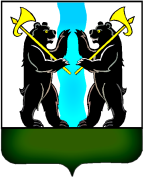 АДМИНИСТРАЦИЯЯРОСЛАВСКОГО МУНИЦИПАЛЬНОГО РАЙОНА ПОСТАНОВЛЕНИЕ05.07.2017                                                                                                                               № 2650О внесении изменений                            в постановление Администрации ЯМР от 11.01.2017 №6 «Об утверждении административного регламента предоставления муниципальной услуги                         по постановке на учет граждан, желающих бесплатно приобрести в собственность земельные участки, государственная собственность на которые не разграничена»       В целях приведения в соответствии с действующим законодательством Администрация района п о с т а н о в л я е т:     1. Внести следующие изменения в Административный регламент предоставления муниципальной услуги по постановке на учет граждан, желающих бесплатно приобрести в собственность земельные участки, государственная собственность на которые не разграничена, утвержденный постановлением Администрации Ярославского муниципального района от 11.01.2017 №6:    - подпункт 1.2.1.4. подпункта 1.2.1. раздела 1.2. изложить в следующей редакции:	«1.2.1.4. Граждане, чьи денежные средства привлечены для строительства многоквартирного дома на территории Ярославской области и чьи права нарушены, включены уполномоченным органом исполнительной власти Ярославской области, осуществляющим контроль и надзор в области долевого строительства многоквартирных домов и (или) иных объектов недвижимости, в реестр граждан, чьи денежные средства привлечены для строительства многоквартирного дома и чьи права нарушены, в соответствии с критериями, установленными уполномоченным федеральным органом исполнительной власти.». 	- дополнить пункт 1.2.1. раздела 1.2. подпунктом 1.2.1.7. следующего содержания:	«1.2.1.7. Граждане, уволенные с военной службы в запас (отставку) из числа военнослужащих Вооруженных Сил Российской Федерации и органов федеральной службы безопасности, являющиеся ветеранами боевых действий, и граждане, уволенные из органов внутренних дел Российской Федерации из числа лиц рядового и начальствующего состава органов внутренних дел, являющиеся ветеранами боевых действий, в случае принятия их на учет в качестве нуждающихся в жилых помещениях.».     2. Опубликовать постановление в газете «Ярославский агрокурьер».     3. Постановление вступает в силу с момента подписания.Глава Ярославскогомуниципального района   	                                                       Н.В.Золотников